大人の学校の講師派遣　　(2023年4月現在)大人の学校では、地域の学びを応援する講師派遣の仕組みを用意しています。ブロックや支部・地区など身近なところで講座を計画する場合に、いっしょに考え、お手伝いします。■講座の所要時間は約2時間が基本です。
■必要な費用　　　１．講師料　6,000円～２．講師の交通費３．コーディネート料　登録講師3,000円・登録講師以外5,000円※食材費、材料費などは別途必要となります■講師派遣の流れまずは、大人の学校にご連絡ください。講師派遣について説明します。次に所定の申込書を提出していただきます。申込み内容に沿って大人の学校が講師や日程等を調整、確定後は講師と主催者で直接打ち合わせを行い講座の準備をしていきます。終了後は大人の学校より主催者に請求書を届けますので、講師派遣の費用をお支払いただきます。（大人の学校が講師に謝金と交通費の支払い、税金処理も行います）ご希望の講座の具体的な内容や料金のご相談、また、メニューにない場合もコーディネートできる場合があります。まずはご連絡を。　電話(ファックス)048-423-3313　メールotonano-gakkou@cure.ocn.ne.jp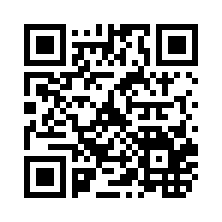 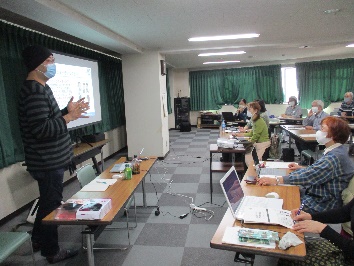 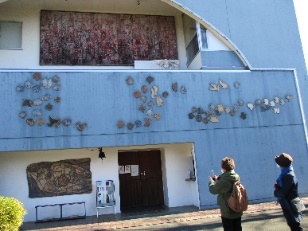 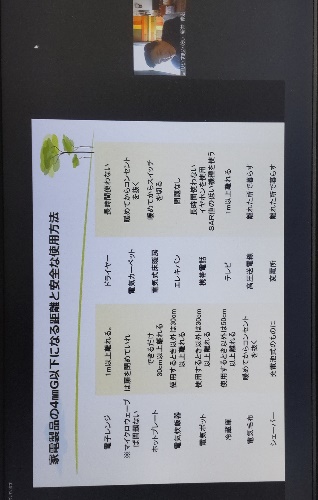 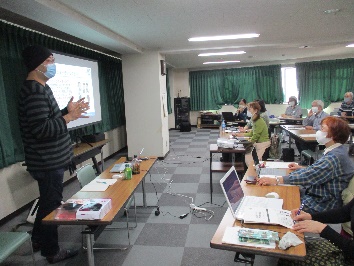 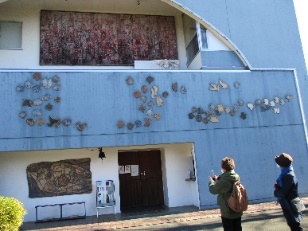 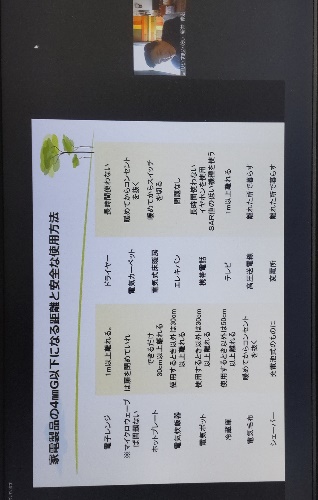 講座テーマ　　　　内容（例として掲載しています）食韓国家庭料理、祭り寿司づくり、大連餃子づくり　など　　　　　　　　　　　　　　　　住まい住まいの自己点検、木を活かした家のリフォーム、住環境を整える杉の活用、最期まで住み続けるための住宅相談　など健康体を整える足もみや操体法、からだのツボや姿勢を学ぶ、フェイシャルヨガ、タイ式ヨガ、耳ツボマッサージ、フレイル予防　など生活電磁波の危険、せっけん生活スタート、せっけん＆コスメ作り、虫除けスプレー＆かゆみ止めクリーム作り、住まいの片づけ　など老い支度女性のための相続、成年後見制度を学ぶ、女性のための年金問題　など市民力・研修傾聴、自然散策、町の歴史ツアー、まちづくりワークショップ、香害を学ぶ、Zoomの基本や実践、SNSを知る、協同組合ワークショップ　など